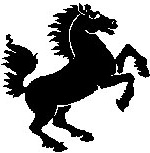 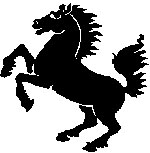 Gültig: vom 15.04.2022 – 09.06.2022Abholzeiten: Mittwoch – Sonntag 17.00 – 20.15 Uhr / Sonntag 11.00-13.45 UhrTo-Go-Speisekarte:	Kleiner Salat 4,00 € / Pommes 3,90 € / Spätzle-Rahmsauce 3,90 € / Kartoffelsalat 3,50 € Buntes Gemüse 3,50 € / Bratkartoffeln 3,90 € / 2stück Semmelknödel mit Sauce 3,90 € „Chef Salat“ gemischter Salat mit geb. Speck und gegr. Bio-Puten-Bruststreifen 	14,80 €Großer Salat mit Frühlingsröllchen (3), Mozzarella-Sticks (2) und Sweet-Chilidip	12,80 €Gebratenes Wolfsbarschfilet in Dillsauce mit Kräuter-Tagliatelle 	16,80 € Gebratenes Bio-Lachsfilet in Dillsauce mit Kräuter-Tagliatelle 	16,80 €280g gemischter Grillteller (Roastbeef, Bio-Putenbrust, Schweinefilet,                              Grillwurst, Speck, Kräuterbutter) mit Pommes und Salat 	22,50 €Allgäuer Zwiebelrostbraten in Rotweinsauce mit Kässpätzle und Salat 	22,00 €Kalbsrahmschnitzel in Rahmsauce mit Spätzle, Kroketten und Salat	19,80 €Bio-Puten-Nuggets mit Pommes 12,80 €   /   Kinder-Nuggets mit Pommes  	  8,00 € Piccata von der Bio-Putenbrust (Parmesan-Eihülle) mit Pommes	12,80 €Schwaben Trio-Kässpätzle-Maultäschle-Schweinelende-Bratensauce-Röstzwiebeln-Salat 	16,50 €Schweinerahmschnitzel mit Spätzle und Kroketten                          	  9,90 €Schnitzel „Wiener Art“ mit Pommes oder Kartoffelsalat                                                  9,50 €	Cordon Bleu vom Schwein mit Pommes oder Kartoffelsalat 	12,00 € Krustenbraten in Dunkelbiersauce mit Spätzle und Semmelknödel 	  9,90 €„Currywurst“ in pikanter Sauce mit Pommes 	  7,80 €“Rössle Burger” im Sesambrötchen, 250 g Rinderhack und weiteren Leckereien, Pommes 	14,00 €„Veggi Burger“ im Sesambrötchen, Grillgemüse und weitern Leckereien, Pommes 	13,00 € Kässpätzle mit Röstzwiebeln 8,00 € „250 g frischer Stangenspargel“ an Sc. Hollandaise mit kleinen Butterkartoffeln 	13,80 €„Tagliatelle mit Spargelstreifen“, Grillgemüse und Bärlauch Pesto	12,00 €Frischer Stangenspargel (200g) an Sc. Hollandaise mit kleinen Butterkartoffeln, dazu …..- Roastbeef vom Allgäuer Weiderind (200g) / 23,50 €                   - Bio-Putenbrust / 19,50 €- Gegrilltes Schweinefilet / 17,20 €                                      - Schnitzel „Wiener Art“ / 16,50 €                                                              - Bio-Lachsfilet / 22,30 €  Wir freuen uns auf Ihre Bestellung	Abholadresse: Bergstraße 14/18, 87760 Hetzlinshofen/LachenBestellungen und Reservierungen unter: 01601581135 / 08331/5767www.schlossberg-roessle.de / info@schlossberg-roessle.de 